ПРАВИТЕЛЬСТВО БЕЛГОРОДСКОЙ ОБЛАСТИПОСТАНОВЛЕНИЕот 29 декабря 2015 г. N 493-ппОБ ОПРЕДЕЛЕНИИ УПОЛНОМОЧЕННЫХ ОРГАНОВ ИСПОЛНИТЕЛЬНОЙВЛАСТИ БЕЛГОРОДСКОЙ ОБЛАСТИ В СФЕРЕГОСУДАРСТВЕННО-ЧАСТНОГО ПАРТНЕРСТВАВ соответствии с Федеральным законом от 13 июля 2015 года N 224-ФЗ "О государственно-частном партнерстве, муниципально-частном партнерстве в Российской Федерации и внесении изменений в отдельные законодательные акты Российской Федерации", в целях внедрения и реализации механизмов государственно-частного партнерства на территории области Правительство области постановляет:1. Определить министерство экономического развития и промышленности Белгородской области (Хромов Е.В.) уполномоченным органом в сфере государственно-частного партнерства, осуществляющим следующие полномочия:(в ред. Постановления Правительства Белгородской области от 24.01.2022 N 22-пп)- обеспечение межведомственной координации деятельности органов исполнительной власти Белгородской области при реализации соглашения о государственно-частном партнерстве, публичным партнером в котором является Белгородская область, либо соглашения о государственно-частном партнерстве, в отношении которого планируется проведение совместного конкурса с участием Белгородской области (за исключением случая, в котором планируется проведение совместного конкурса с участием Российской Федерации);- оценка эффективности проекта государственно-частного партнерства, публичным партнером в котором является Белгородская область, и определение сравнительного преимущества этого проекта в соответствии со статьей 9 Федерального закона от 13 июля 2015 года N 224-ФЗ;- оценка эффективности проекта муниципально-частного партнерства, публичным партнером в котором является муниципальное образование Белгородской области, и определение сравнительного преимущества этого проекта в соответствии со статьей 9 Федерального закона от 13 июля 2015 года N 224-ФЗ;- согласование публичному партнеру конкурсной документации для проведения конкурсов на право заключения соглашения о государственно-частном партнерстве, публичным партнером в котором является Белгородская область;- осуществление мониторинга реализации соглашений о государственно-частном партнерстве, публичным партнером в котором является Белгородская область;- содействие в защите прав и законных интересов публичных партнеров и частных партнеров в процессе реализации соглашения о государственно-частном партнерстве;- ведение реестра заключенных соглашений о государственно-частном партнерстве, публичным партнером в котором является Белгородская область;- обеспечение открытости и доступности информации о заключенных соглашениях о государственно-частном партнерстве, если публичным партнером в соглашении является Белгородская область;- представление в определенный Правительством Российской Федерации федеральный орган исполнительной власти результатов мониторинга реализации соглашения, публичным партнером в обязательствах по которому является Белгородская область, либо соглашения, заключенного на основании проведения совместного конкурса с участием Белгородской области, либо соглашения о муниципально-частном партнерстве, планируемого, реализуемого или реализованного на территории муниципального образования, входящего в состав Белгородской области;- обеспечение методологической поддержки при проведении конкурса на право заключения соглашения о государственно-частном партнерстве, публичным партнером в котором является Белгородская область.(абзац введен постановлением Правительства Белгородской области от 18.12.2017 N 468-пп)2. Определить, что при заключении соглашения о государственно-частном партнерстве от имени Белгородской области выступает уполномоченный Правительством Белгородской области орган исполнительной власти Белгородской области, ответственный за проведение государственной политики и осуществление управления или функциональное регулирование в установленной сфере деятельности.3. Контроль за исполнением настоящего постановления возложить на заместителя Губернатора Белгородской области Гладского Д.Г.(в ред. Постановления Правительства Белгородской области от 24.01.2022 N 22-пп)4. Настоящее постановление вступает в силу с 1 января 2016 года.Губернатор Белгородской областиЕ.САВЧЕНКОСписок изменяющих документов(в ред. постановлений Правительства Белгородской областиот 18.12.2017 N 468-пп, от 24.01.2022 N 22-пп)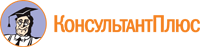 